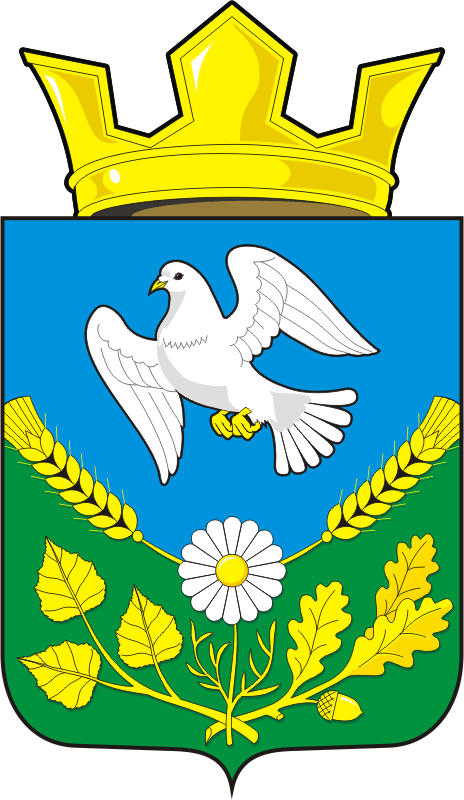 АДМИНИСТРАЦИЯ НАДЕЖДИНСКОГО СЕЛЬСОВЕТА САРАКТАШСКОГО РАЙОНА ОРЕНБУРГСКОЙ ОБЛАСТИП О С Т А Н О В Л Е Н И Е[МЕСТО ДЛЯ ШТАМПА]от 11.11.2022                                с. Надеждинка                                                 № 67-пОб утверждении предварительных  итоговсоциально – экономического развития за 2022 годи прогноза социально-экономического развитияадминистрации  муниципального образованияНадеждинский сельсовет Саракташского районаОренбургской области на период 2023-2025 гг.          Руководствуясь статьями 169, 173 Бюджетного Кодекса Российской Федерации, пунктом 17 разделом 3 Положения о бюджетном процессе в администрации МО Надеждинский  сельсовет Саракташского района Оренбургской области от 27.06.2019 г. № 147 1. Утвердить предварительные  итоги социально – экономического развития за 2022 год	администрации  муниципального образования Надеждинский сельсовет Саракташского района Оренбургской области (Приложение 1).2. Утвердить прогноз социально-экономического развития администрации  муниципального образования Надеждинский сельсовет Саракташского района Оренбургской области на период 2023-2025 гг.(Приложение 2,3).3.Обнародовать настоящее постановление и разместить на официальном сайте муниципального образования  Надеждинский сельсовет.4. Контроль за исполнением настоящего постановления оставляю за собой.5. Постановление вступает в силу со дня его подписания.Глава  сельсовета                                                                                        О.А.Тимко                                       [МЕСТО ДЛЯ ПОДПИСИ]Разослано: прокурору района, финансовый отдел администрации Саракташского района, официальный сайт, в делоПриложение № 1                                                                                              к постановлению администрации  Надеждинского сельсовета                                                                                                                                                      от 11.11.2022 № 67-пПредварительные итогисоциально- экономического развитияадминистрации муниципального образования  Надеждинский  сельсовет Саракташского района Оренбургской области за  2022 годи ожидаемые итоги социально-экономического развития поселенияза 2023-2025 гг.Предварительные итоги социально - экономического развития администрации муниципального образования Надеждинский сельсовет Саракташского района Оренбургской области за  2022 год.План социально-экономического развития администрации муниципального образования Надеждинский сельсовет Саракташского района Оренбургской области на 2022 год, направлен на повышение уровня и качества жизни населения через осуществление полномочий по решению вопросов местного значения в соответствии с Федеральным законом от 06.10.2003 № 131-ФЗ « Об общих принципах организации местного самоуправления в РФ», разработан в соответствии с прогнозом социально-экономического развития территории. Поступление  налогов за  2022 год (тыс. руб.)Выполнение плана за 2022 год по собственным доходам ожидается на уровне 100 %   Приложение № 2                                                                                                                                                                   к постановлению  администрации МО  Надеждинский сельсовет  от  11.11.2022 № 67-п ПРОГНОЗ СОЦИАЛЬНО-ЭКОНОМИЧЕСКОГО РАЗВИТИЯ ТЕРРИТОРИИИ МУНИЦИПАЛЬНОГО ОБРАЗОВАНИЯ  НАДЕЖДИНСКИЙ  СЕЛЬСОВЕТ САРАКТАШКОГО РАЙОНА ОРЕНБУРГСКОЙ ОБЛАСТИ НА 2023-2025 ГОДЫПриложение № 3к постановлению администрации  МОНадеждинский сельсоветот 11.11. 2022  № 67-пПояснительная запискак прогнозу социально-экономического развитиямуниципального образования Надеждинский сельсоветСаракташского района Оренбургской области на период 2023 – 2025 годыДемографическая ситуация.Демографическая ситуация в муниципальном  образовании Надеждинский сельсовет характеризуется небольшим повышением численности населения. Одна из причин низкой рождаемости старение населения и повышение доли населения старше трудоспособного возраста.  На сегодняшний день зарегистрировано 506 чел. на 01.01.2023 года численность населения должна составить 515 человека.                                    Промышленность, транспорт.В Надеждинском  сельском поселении промышленных предприятий в настоящее время нет. В ближайшие годы пока не прогнозируется открытие какого-либо промышленного производства. Нет  также и транспортных предприятий. Пассажирские перевозки осуществляются  автотранспортом через частное такси.  Сельское хозяйство.На территории МО Надеждинский  сельсовет зарегистрированы  136 личных подсобных хозяйств граждан. Граждане ведут подсобные хозяйства, занимаются откормом  молодняка, свиней, птицы, выращиванием овощей, фруктов. Выращенные овощи, фрукты, произведенное мясо, молоко, яйца и другая сельскохозяйственная продукция реализуются и идут на собственное потребление, что в основном обеспечивает их доход.  На территории работает сельскохозяйственное предприятие ООО  «Колос», в котором  трудоустроено - 33 человека; ООО «АгроСакмара»- 15 человек. ООО «Колос», ООО «АгроСакмара» занимаются животноводством, растениеводством. Выращивают зерновые культуры, подсолнечник, многолетние травы.               Основной  задачей  в  сельском    хозяйстве    на  2023 – 2025  годы   будет содействие   сохранению   и развитию  сельскохозяйственного  производства    на  сельских  территориях   в   виде   коллективных, крестьянских   (фермерских)   и  личных  подсобных  хозяйств и  привлечение квалифицированных руководителей,  специалистов, рабочих.                     Занятость. Трудовые ресурсы. Уровень доходов.В связи с неблагополучной обстановкой в хозяйстве, банкротством, недостаточным количеством рабочих мест,  низким уровнем оплаты трудочасти лиц трудоспособного возраста, обладающих определенным опытом  выезжает на постоянную или сезонную работу в другие районы области. Для решения данной проблемы необходимо повысить количество рабочих мест, расширять работу сельскохозяйственного предприятия, развивать предпринимательство. Есть жители трудоспособного возраста, которые не трудоустроены, занимается только личными подсобными хозяйствами. В результате  сельскохозяйственная продукция реализуется и идет на собственное потребление, что обеспечивает их доход. Задачи, стоящие перед администрацией  Надеждинского  сельского поселения,  организациями и учреждениями на 2023 год будут направлены на выполнение мероприятий, включенных в Программу социально-экономического развития Саракташского  района на 2023 год, обеспечение темпов роста сельскохозяйственного производства, розничного товарооборота, реконструкцию автодорог. Также будут приняты меры по увеличению доходной базы бюджета поселения за счет рационального и эффективного использования  муниципальной собственности,  целевого использования бюджетных средств, предусмотренных бюджетом поселения на 2023 год.  Дорожное хозяйство.		Дорогу от трассы до сел Надеждинского сельсовета обслуживает ДРСУ Саракташкого района.  С районным центром сёла Надеждинкого  сельсовета связаны насыпной дорогой протяженностью  , от п. Саракташ до сел Надеждинка, Яковлевка, х. Туркестан. Объем финансирования содержания дорог недостаточен, что приводит к интенсивному износу имеющихся дорог и мостов, требуется ремонт дорог общего пользования на участке Гавриловка – Яковлевка, 2-Александровка- Надеждинка.  В 2022 году в зимнее время проводилась регулярная очистка дорог по селам от снега. На дорогах общего пользования работы велись работниками ДРСУ Саракташкого района, на местных дорогах привлекалась техника ООО «Колос»  по согласованию  с руководством ООО «Колос»». В селах муниципального образования проводилось грейдирование дорог. Все указанные работы были произведены при минимальном привлечении бюджетных средств. Продолжается  работа по оформлению автомобильных дорог в границах населенных пунктов МО Ндеждинский  сельсовет. В 2023-2025 годах   необходимо проводить  качественные и своевременные работы по летнему и зимнему содержанию дорог, отслеживание состояния дорог в поселении и содействие  их ремонта (своевременная подсыпка, грейдирование). Так же решать вопрос по ремонту дорог общего пользования. Произвести частичную замену водопропускных труб. Торгово-бытовое обслуживание.		В МО Надеждинский  сельсовет  три  торговые  точки, которые принадлежат индивидуальным  предпринимателям. В магазинах имеется разнообразный  товар, который необходим населению. По основным видам товаров повседневного спроса население удовлетворено.  Обслуживание хлебной машины производится три раза в неделю, с остановкой на х. Туркестан. 		   Связь и телекоммуникации.	В селах Надеждинского сельсовета имеется АТС, обслуживается 30 абонентов. Имеется 100 % охват населения   цифровым телевидением (ОРТ, РТР, НТВ, СТС, Звезда и др.). Жителям доступна сотовая связь, выход в интернет.  Рынок труда и уровень жизни населения.Численность трудоспособного населения на 2022 год – 155 человек, безработных   2  человека, из них зарегистрированных в центре занятости -  0 человек. Население муниципального образования имеют средний уровень жизни. Многие сельчане благоустраивают свои дома и домовладения, имеют личный автомобильный транспорт, ведут личные подсобные хозяйства, обеспечены необходимой бытовой техникой.                                            Жилищный фондНа 01.01.2022 на территории Надеждинского сельсовета число частных домовладений составляло 234. На конец 2022 года число домовладений составляет  232, в муниципальной собственности  жилых домов 8. Социальная сфера.Социальная сфера на территории МО  Надеждинский сельсовет представлена:- здравоохранение;- образование;- культуро-досуговая  деятельность.Социальная поддержка населенияВ 2023-2025 г. в деятельности сферы социальной защиты населения предусматривается активизация совместной деятельности социальных   служб с   администрацией поселения по  выявлению  и   учету   остро нуждающихся  малообеспеченных    семей   с    детьми, граждан пожилого  возраста,    инвалидов и  своевременному оказанию им  адресной социальной поддержки, проведение  профилактики семейного неблагополучия, безнадзорности несовершеннолетних  и социального сиротства. Работа с семьями  направлена на: соблюдение пожарной безопасности, формирование здорового образа жизни и профилактику алкоголизма, трудоустройства родителей и занятость детей в весенне-летний период, во время школьных каникул.  Все мероприятия по плану культработниками были организованны в очной форме.     Здравоохранение.     В МО  Надеждинский  сельсовет функционируют:  два ФАПа, где работают 1 единица медицинского персонала. Приоритетными направлениями деятельности здравоохранения остаются сохранение и улучшение здоровья людей, удовлетворение их потребностей в медицинской и лекарственной помощи, формирование приверженности к принципам здорового образа жизни, увеличение продолжительности и качества жизни.В рамках областной программы государственных гарантий оказания медицинской помощи будет продолжаться  взаимодействие по вопросам:- проведения диспансеризации отдельных категорий граждан;- проведения профилактических прививок по национальному календарю прививок. Большая работа проводится по вакцинации населения от коронавирусной инфекции.В целях пропаганды здорового образа жизни,  семейных ценностей, авторитета семейных отношений планируется  проведение торжественных мероприятия, на которых  происходит   чествование новорожденных и семейных пар, отмечающих юбилейные даты бракосочетания.                                          Образование.На территории  МО Надеждинский сельсовет имеется МОБУ «Надеждинская   средняя общеобразовательная школа имени Героя Советского Союза Верякова Кирилла Романовича»  и дошкольная группа. Школа имеет хорошую материально-техническую базу. Шефствуют над школой «Оренбургэнерго», возглавляет которое наш земляк В.Ф.Кажаев. Ежегодно помогает в подготовке школы к новому учебному году,  в текущем проведен частичный ремонт кухни, установлены водонагреватели, дополнительные краны в туалетах, заменена входная дверь, ремонт цоколя спортзала, частичный ремонт полов в учебных кабинетах, текущий ремонт спортивного зала.  В этом  учебном году обучается 47 ученика, в прошедшем   было 52  учащихся.   Педагогический коллектив состоит из 10 человек. Из них 10 педагогов имеют высшее образование, что составляет 83 % и 2 средне-специальное (17 %). По данным кадрового мониторинга педагогический коллектив ОУ стабильный, работоспособный.   (75% педагогов имеют педагогический стаж свыше 15-ти лет).  В школе осуществляется программа предшкольного образования, ведется работа с одаренными детьми. Учащиеся школы принимают активное участие в районных, областных конкурсах и проектах, международных олимпиадах.   Культурно-досуговая деятельность. В сфере культуры на территории сельсовета работают: Дом культуры с. Надеждинка, расположенный в с.Надеждинка на 90 мест с двумя работниками культуры и Яковлевский  сельский клуб, расположенный в с. Яковлевка с одним работником, вместимостью 60 мест. Работает сельская библиотека.  Работниками культуры ведётся большая работа. Все мероприятия проводятся согласно плану, на высоком уровне.  В домах культуры работают кружки различного характера.         В прогнозируемом периоде основными приоритетами культурной политики по-прежнему останутся обеспечение единства культурного пространства и доступности культурных ценностей широким слоям населения, сохранение культурного наследия и развитие культурного потенциала  поселения.                                              Правопорядок.		МО Надеждинский  сельсовет в основном нет  трудностей с правопорядком. Уполномоченный участковый является единственным представителем правоохранительных органов, который обеспечивает общественную безопасность на обслуживаемом административном участке, состоящем из трех сел одного сельсовета.   В помощь уполномоченному участковому  на территории муниципального образования работает добровольная народная дружина в количестве 8 человек, которая помогает в обеспечении порядка. Все имеют удостоверения и значки, застрахованы. Дружинники согласно графику дежурят  во время проведения культурно-массовых мероприятий, в праздничные дни, на дискотеках. Это хорошее подспорье в соблюдении порядка.   Финансы.  Собственные доходы бюджета на 2023 год предусмотрены в сумме 1 502,0 тыс. рублей. По сравнению с 2022 годом  уменьшение собственных доходов на 95,3 тыс. рублей. На 2023 и 2024 год прогнозируются соответственно в сумме  1461,0  и 1 511,0 тыс. рублей.Норматив отчислений в бюджет поселений налога на доходы физических лиц – 15,0 процентов.Налог на доходы физических лиц в бюджет поселения на 2023 год предусмотрен в сумме    142,0 тыс. рублей, что на 48,0тыс.рублей меньше ожидаемых поступлений 2022 года. Это связано с уменьшением  фонда заработной платы.  На 2024 год налог прогнозируется в сумме 173,0 тыс. рублей, с ростом к прогнозу 2023 года на 23 процента, на  2025 год –   183,0 тыс. рублей, на 0,5 процент больше прогноза на 2024 год. В доходах бюджета поселения платежи от налога на имущество физических лиц, на 2023 год прогнозируются в сумме 23,0                                                                                                                                              тыс. рублей, меньше  на 3,0 тыс. рублей чем в 2022 году, на 2024 и 2025 годы – прогнозируются в сумме 25,0 тыс.рублей.                                                                                                                                              В доходах бюджета поселения платежи от земельного налога, на 2023год прогнозируются в сумме 664,0 тыс. рублей,                                                                                                                                                        это  больше чем планировались в 2022 году на 26 тыс. руб. за счет увеличения количества организаций, обладающих земельным участком расположенным в границах сельских поселений,   на 2024  636 тыс.рублей и 2025 год 647 тыс.рублей..Основные поступления доходов формируются за счет доходов от сдачи в аренду земельных участков и имущества, находящегося в государственной и муниципальной собственности. В доходах бюджета поселения платежи от использования имущества, находящегося в муниципальной собственности, на 2023 год прогнозируются в сумме 12,0 тыс. рублей, на 2024 и 2025 годы – на уровне 2023 годаМуниципальная служба и местное самоуправлениеВ органы местного самоуправления за 11 месяцев 2022 года  по различным вопросам обратились 37 граждан. Принято 64 постановление, 8 распоряжений по вопросам финансово-хозяйственной деятельности, состоялись 12 заседаний Совета депутатов, на которых принято 28 решений, нотариальных действий осуществлялись - 31, активно работают общественные формирования,  большая работа проводилась по благоустройству и санитарному состоянию поселения. Для повышения эффективности муниципального управления по обеспечению потребностей населения планируется:- повышение качества и доступности предоставления государственных и муниципальных услуг;Кроме того предусмотрено совершенствование и развитие системы работы с кадрами муниципальных служащих посредством:-профессиональной переподготовки муниципальных служащих;-повышения квалификации муниципальных служащих  и служащих;-осуществления размещения информации по вопросам муниципальной службы на официальном сайте поселения;     продолжится   работа  по созданию необходимой нормативно-правовой базы территориального общественного самоуправления.                                                 Раздел 2.Основные проблемы социально-экономического развития 
 МО  Надеждинский  сельсоветАнализ социально-экономической ситуации, сложившейся в МО  Надеждинский  сельсовет в конце 2022 года, позволяет сделать вывод о наличии ряда проблем его социально-экономического развития. К ним относятся:1. недостаточный уровень финансовой обеспеченности; 2. низкая доля собственных доходов бюджета сельсовета.Раздел 3.Резервы социально-экономического развития  Основной целью социально-экономического развития МО  Надеждинский  сельсовет являются создание условий, обеспечивающих повышение уровня жизни населения, поступление бюджетных доходов в объемах, покрывающих основную часть расходов муниципального образования, решение социальных проблем.Достижение поставленных целей требует решения следующих задач:- развитие малого предпринимательства; - развития платных услуг населению;  - решение проблемы обеспечения населения социальным и доступным жильем; - улучшение состояния здоровья сельского населения за счет доступности и качества первичной медико-санитарной помощи; - повышение образовательного уровня, приведение качества образования в соответствие с современными требованиями; - повышение уровня социальной сферы и инженерной инфраструктуры;- повышение налоговой ставки на земельный налог. Пути решения проблем муниципального образования Надеждинский  сельсоветРазвитие сельского хозяйстваОсновной целью развития сельского хозяйства в сельском поселении является поднятие уровня жизни, реальных доходов сельского населения и сокращения безработицы с созданием новых рабочих мест. Рост сельскохозяйственного производства должен быть обеспечен путем увеличения объемов производства сельхозпродукции. Наращивание производственно-ресурсного потенциала, в сельском хозяйстве возможно за счет кредитования личных подсобных хозяйств. Повысить производительность сельскохозяйственного труда с увеличением урожайности сельскохозяйственных культур.                               Развитие жилищного строительстваВ целях улучшения жилищных условий сельских граждан, не обладающих достаточными собственными накоплениями, предусматривается создание механизмов, способствующих привлечению внебюджетных средств в жилищное строительство в сельской местности; формирование условий для расширения доступности улучшения жилищных условий сельских граждан с невысокими денежными доходами за счет федеральных и областных программ «Доступное жилье», «Сельский дом», «Молодая семья», «Молодой специалист» и др. Важнейшими задачами в рамках данного направления будут являться:-создание условий, обеспечивающих доступность жилья;- содействие в обеспечении пассажирских перевозок автомобильным транспортом; - качественные и своевременные работы по летнему и зимнему содержанию дорог, отслеживание состояния дорог в поселении и содействие  их ремонта( своевременная подсыпка, грейдирование);- выявление и ликвидация несанкционированных свалок на территории сельсовета, благоустройство площадки для сбора мусора;-  организация мест отдыха населения.                         Развитие культурно-досуговой деятельностиЦелью раздела является сохранение и развитие культурного потенциала и наследия МО Надеждинский  сельсовет, улучшение условий доступа различных групп сельского населения к культурным ценностям и информационным ресурсам, активизация его культурной деятельности. Основными целями в сфере развития культуры сельсовета будут сохранение и эффективное использование историко-культурного наследия, обеспечение  доступа граждан к культурным ценностям и информации, создание условий для повышения качества и разнообразия услуг в сфере культуры.Для выполнения основных стратегических задач в области культуры планируется выполнение следующих мероприятий:- с целью сохранения памятников истории, планируется продолжать работу по благоустройству воинских захоронений (1 шт.), по учёту погибших воинов;- содействие возрождению культурных традиций – празднования дней села, престольных праздников и т.п.;-поддержка и развитие творческих коллективов, работающих на базе культурно-досуговых учреждений;- активное  участие в районных фестивалях и смотрах конкурсах;- выявление талантливых и творческих людей  для привлечения к участию в художественной самодеятельности;-улучшение материально-технической базы. Развитию физической культуре будет способствовать реализация следующих мероприятий:- Ежегодно – организовывать на базе Надеждинской средней школы спортивные праздники и мероприятия;- пропаганда ЗОЖ;- работа с молодёжью; привлечение их к спортивным секциям, систематическая организация и проведение спортивных праздников и соревнований.Реализация мероприятий позволит расширить культурно - досуговую деятельность в МО  Надеждинский   сельсовет и приобщить сельское население к культурно-историческому и природному наследию.                         Развитие торгового и бытового обслуживанияЦелью является формирование сферы торговли и услуг в МО Надеждинский  сельсовет гарантирующей последовательное повышение уровня обслуживания и рост благосостояния сельских жителей, обеспечение возможностей приобретения товаров и услуг по месту жительства. 
 Реконструкция и техническое перевооружение сельских электрических сетейОсновной целью в этой сфере жизни является обеспечение надежного, безопасного и эффективного электроснабжения сельских потребителей, создание комфортных социально-бытовых условий жизни в сельском поселении.                                                   Развитие связиОсновной целью развития сети связи МО Надеждинский сельсовет является обеспечение потребностей сельского населения, учреждений социальной сферы, предприятий, передача данных и информационных услуг. Улучшение  условий жизнедеятельности сельского населения, повышение  уровня  комфортности сельского быта.Совершенствование автомобильных дорогМероприятия по совершенствованию автомобильных дорог, мостов в МО  Надеждинский  сельсовет предусматривают: совершенствование автомобильных дорог, мостов в МО Надеждинский сельсовет, что обеспечит: увеличение надежности функционирования дорог и увеличение транспортной доступности; улучшение транспортно-эксплутационных показателей дорожной сети; повышение безопасности дорожного движения на автомобильных дорогах; снижение эксплуатационных затрат пользователей автомобильных дорог. Решить вопрос по ремонту дорог общего пользования на участках Гавриловка- Надеждинка.      Основные элементы механизма реализации среднесрочного плана         социально-экономического развития МО Надеждинский сельсоветИсполнителем являются Администрация МО Надеждинский сельсовет Администрация Саракташкого района, региональные министерства и ведомства участвуют в реализации намеченных мероприятий в пределах своей компетенции и полномочий; рассматривают представляемые администрацией МО Надеждинский  сельсовет предложения по оказанию финансовой поддержки за счет средств районного и областного бюджета, а также правовой и организационной поддержки. Отбор исполнителей для реализации инвестиционных проектов осуществляется на конкурсной основе. Включение объектов в инвестиционную программу муниципального образования, муниципального района и областную инвестиционную программу производится в соответствии с правовыми актами муниципального образования, Саракташского района и Оренбургской области. Закупки продукции производственно-технического назначения, товаров народного потребления, определение исполнителей работ и услуг осуществляются в соответствии с действующим законодательством путем проведения конкурсных торгов.              В результате реализации намеченных мероприятий ожидается:                                                В сфере экономики:Увеличение поголовья скота, его продуктивности и производства продукции животноводства.  Увеличение урожайности сельскохозяйственных культур и их валового сбора.В социальной сфере:1.Расширение рынка труда, повышение уровня занятости населения МО Надеждинский  сельсовет на основе сохранения и создания новых рабочих мест, трудовая занятость населения повысится за счет развития предприятий промышленности и сельского хозяйства на 10 -18 новых рабочих мест. 2.Повышение качества медицинских услуг, доведение охвата населения диспансеризацией до 100%. Общая заболеваемость снизится на 40%. 3.Улучшение качества образования. 4.Увеличение роста реальных доходов населения в течение пяти лет в 2,5 раза и превышение величины прожиточного минимума.        Раздел 11. Контроль за ходом реализации намеченных мероприятийСистема управления и контроля исполнения основана на регулярном представлении исполнителями намеченных мероприятий, информации о ходе исполнения мероприятий и отчетов о расходе бюджетных средств, их рассмотрении Собранием граждан МО Надеждинский сельсовет, Советом депутатов, постоянными комиссиями по экономике  социальному развитию при Совете депутатов. При этом в обязанности собрания граждан  входит: осуществление контроля заходом  исполнения намеченных мероприятий; ведение мониторинга реализации мероприятий; совместно с исполнителями мероприятий готовит ежегодно в установленном порядке предложения по уточнению перечня намеченных мероприятий на очередной финансовый год, уточняют затраты по намеченным мероприятиям, а также механизм их реализации;дает оценку эффективности реализации намеченных мероприятий администрации МО Надеждинский сельсовет.                        Администрация МО Надеждинский  сельсовет:несет ответственность за подготовку и реализацию мероприятий в целом; готовит ежегодно доклад о ходе реализации и представляет Собранию граждан и Администрации Саракташского района отчет; осуществляет ведение ежеквартальной отчетности по реализации намеченных мероприятий; совместно с исполнителями мероприятий готовит ежегодно в установленном порядке предложения по уточнению перечня программных мероприятий на очередной финансовый год, уточняют затраты по программным мероприятиям, а также механизм их реализации; осуществляет отбор на конкурсной основе исполнителей работ и услуг, а также поставщиков продукции по каждому намеченному мероприятию; согласовывает с основными заинтересованными лицами возможные сроки выполнения мероприятий, объемы и источники финансирования;   Ход и исполнение мероприятий регулярно заслушивается на заседаниях Совета депутатов МО  Надеждинский сельсовет.Наименование доходаУтверждено на годПоступилоза 10 мес.Исполнено в % к годуОжидаемые поступления за годВ % к плану на год1.Налог на доходы физических лиц190139731901002.Налоги на товары, работы, услуги, реализуемые на территории поселения559539,4965591003.Налог на имущество физических лиц2620,579261004.Земельный налог638464,3736381005. Налоги на совокупный доход2015,175201006.Государственная пошлина (нотариус)-5,4-5,4-7. Доходы от сдачи в аренду имущества находящегося в муниципальной собственности49,724211,82958.Прочие неналоговые доходы160,3160,3100160,3100ИТОГО собственныедоходы1597,31353,7851610,51019.Прочие безвозмездные поступления в бюджеты поселений17 452,110 868,56217 452,110010.Субвенций104,893,089104,8100Итого безвозмездные поступления17 556,910 961,56217 556,9100ВСЕГО19 154,212 315,26419 167,4100№п/пПОКАЗАТЕЛИЕдиницыизмеренияОтчет2020Отчет2021Отчет2022ПрогнозПрогнозПрогнозПрогнозПрогнозПрогноз№п/пПОКАЗАТЕЛИЕдиницыизмеренияОтчет2020Отчет2021Отчет2022202320232024202420252025№п/пПОКАЗАТЕЛИЕдиницыизмеренияОтчет2020Отчет2021Отчет2022Вариант 1Вариант 2Вариант 1Вариант 2Вариант 1Вариант 2  1.Демографическиепоказатели:-количество селшт.333333333-численность населения постоянноготыс. чел538511506508510510515515520-число домовладенийшт.234234232233234235235236236-численностьрождаемостичисло родившихся на432233445-численностьсмертностичисло умерших1067000000-коэффициент естественного приростанаселениячел.0000000002.Сельское хозяйство:Численность скота у населения,            в том числе:     гол.195015422108212021252125213021302135КРС из них:гол331247333334335336337338339-коровы;             гол140153142143144145146147148-свиньи             гол827090929394959697-козы             гол8510121213131414-овцы             гол11755119120121122123124125птицагол14121 01214141 4151 4161 4171 4181 4191 420-сельхозпредприятия, находящиеся на нашейтерритории (руководитель ООО «Колос», ООО «АгроСакмара») шт.122222222-основные культурыга5 7055 70557055 7055 7055 7055 7055 7055 705-численность работников предприятиячел.504860657075768085-посевные площадига7 2297 2297 2297 2297 2297 2297 2297 2297 229-численность скотав том числе: гол.1012 897 1115 1115 1115 1315 1315 1320 1320КРСгол.10008931100110011001300130013051305свиньигол.---------лошадигол.12415151515151515Транспорт:-протяженность дорог (поселковые)                             км.10,210,210,210,210,210,210,210,210,2-дороги общего пользованиякм.3,83,83,83,83,83,83,83,83,8-расстояние до районного центракм.464646464646464646-численность автомобилей у населения:шт.656766666768687070Связь:-количество телефонных аппаратов, фиксированной связишт363630303030303030-количество почтовых ящиковшт210210210210210210210210210-наличие персональных компьютеров, в том числе подключенных к сети интернетшт6767697070727274744Строительство:-отремонтировано дорог              км003,83,86,46,46,46,46,4-отремонтировано водопроводовкм006360000000-отремонтировано отоплениякм0000000005.Рынок товаров и услуг:-количество магазинов и иных торговых точек на нашей территориишт3333344446Инвестиции:-использование денежных средств:-строительство школруб----------строительство клубовруб----------транспортруб--------связьруб----------сельское хозяйстворуб--------иные объекты---------строительство магазинов-------Переселение граждан из ветхого жилья:кол.----------выделение квартир детям-сиротамкол----------ремонт жилья участникам ВОВкол.руб---------строительство жилья жителями по программе: «Сельский дом»     кол---------7Финансы:Доходы, в том числе:руб.11 438,45866,219154,24444,64444,64213,54213,54335,44335,4Налоговые и не налоговые доходыруб.1282,51633,71597,31502,01502,01461,01461,01511,01511,0в т.ч.---------Налог на доходы физических лицруб.185,5142,2190142142173173183183Налоги на товары, работы, услуги, реализуемые на территории поселения (акцизы)руб.475,7547,5559589589620620649649Налог на имущество физических лицруб.24,522,826232325252525Земельный налогруб.574,2594638664664611611622622Государственная пошлина (нотариус)4,01,60------Налоги на совокупный доход14,027,720,020,020,020,020,020,020,0Доходы от сдачи в аренду имущества находящегося в мун. собственностируб.4,65,54,012,012,012,012,012,012,0Прочие неналоговые доходы289,4160,352,052,0----Итого собственные доходыруб.1282,51633,71597,31502,01502,01461,01461,01511,01511,0Прочие безвозмездные поступления в бюджеты поселенийруб.602,5621,20000000Субсидии6346,97229,413919,600----Субвенции руб.99,799,2104,8128,5128,5134,5134,5139,4139,4Дотации руб.3106,92595,02459,02561,12561,12618,02618,02685,02685,0Прочие межбюджетные трансфертыруб.--1073,5253,0253,0----Итого безвозмездные поступления руб.10156,010544,817556,92942,62942,62752,52752,52824,42824,4Расходыруб.11155,75769,022358,04444,64444,64213,54213,54335,44335,4Общегосударственные вопросыруб.1900,81957,82020,32071,02071,01817,01817,01905,01905,0Национальная оборона  (мобилизационная и вневойсковая подготовка)руб.99,7102,0104,8128,5128,5134,5134,5139,4139,4Национальная безопасность и правоохранительная деятельность В т.ч.руб.85,498,559,463,063,063,063,063,063,0Органы юстициируб.---------Обеспечение пожарной безопасностируб.82,895,556,460,060,060,060,060,060,0 Другие вопросы в области национальной безопасности и правоохранительной деятельности руб.2,633333333Национальная экономика (дорожное хозяйство)руб.288,2328,01158,7589,0589,0620,0620,0649,0649,0Жилищно-коммунальное хозяйство (благоустройство)руб.5748,41711,117542,2114,0114,0100,0100,0100,0100,0Образование руб.--------Культура, кинематография, средства массовой информации (культура)руб.3033,21571,61472,61479,11479,11479,01479,01479,01479,0Социальная политика (социальное обеспечение населения)руб.--------8Труд и занятость:-численность, занятых в сельскомхозяйствечел10548858590102102104104-предприятия государственной и муниципальной форм собственности (школы, Фапы, почты, ДК, сельсовете.чел.343436363840404242- другие организациичел777777799-индивидуальные хозяйствачел333333333-лица в трудоспособном возрастечел155155157157158158159160160-лица не занятые трудовой деятельностью и учебойчел112112114114115116117118119-численность  безработных на нашей территории,зарегистрированных в центре занятостичел3000000009Развитие социальной сферы:Численность детей в дошкольных учрежденияхчел171720222426282930-количество мест (по проекту)шт.252525252525252525Численность учащихся:-общеобразовательных школчел515247505254566060Количество ФАПов:шт.222222222-количество посещений1950257127002 7002 6502 6002 6002 6022 602Количество амбулаторий:----------количество мест----------количество посещений--------Обеспеченность:-врачами----------средним мед.персоналомчел221222222Количество клубовшт222222222Количество библиотекшт111111111Численность пенсионеровчел14114312312312812812813013010ОХРАНА ОКРУЖАЮЩЕЙ СРЕДЫ:-наличие водопроводаКол-во сел.222222222-протяженность водопроводакм121212121212121212